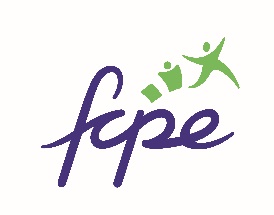 Trame de motion à présenter en conseil d’administration(à compléter selon la situation de l’établissement)Le conseil d’administration du collège / lycée (indiquer le nom de l’établissement) réuni le (date) a décidé d’émettre un vote négatif sur la répartition des moyens proposée par le chef d’établissement, sans remettre en cause son travail, mais pour protester contre la dégradation des conditions d’étude des élèves, rendue encore plus criante par la situation exceptionnelle que nous traversonsAinsi, l’établissement perd… postes ou heures pour un effectif de… élèves (ou l’établissement ne gagne que…. heures pour un effectif supplémentaire de…élèves).La marge de manœuvre de l’établissement est de plus en plus limitée. La faiblesse de la dotation conduit à l’augmentation des effectifs des classes et ne permet plus d’assurer des dédoublements de classe / des cours à effectifs réduits / d’assurer l’accompagnement personnalisé / l’accompagnement au choix à l’orientation… (à adapter selon le contexte).Or, les besoins sont énormes et urgents : il y a une augmentation très forte des inégalités scolaires. Nous constatons chaque jour de plus en plus de cas d’enfants et de jeunes en détresse scolaire, décrochés par le rythme des apprentissages, les programmes scolaires n’ayant pas été allégés malgré le contexte sanitaire ;Nous constatons un nombre croissant de cours non assurés ; l’Etat ne remplit pas son devoir de service public d’éducation de toutes les citoyennes et tous les citoyens ;Nous ne voulons pas que les DHG soient un déni de la situation sanitaire, sociale et scolaire. Il s’agit au contraire de permettre à nos enfants et nos jeunes de se construire un futur épanouissant à vivre.Attachés à la réussite de tous les jeunes, les élus du conseil d’administration exigent une dotation à la hauteur des besoins, qui permette à notre établissement de jouer pleinement son rôle.